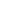 Committee on Standards in Public LifeRoom G071 Horse Guards RoadLondonSW1A 2HQpublic@public-standards.gov.ukRt Hon Rishi Sunak MPSent by email29 July 2022Dear Rishi Sunak,I am writing as Chair of the Committee on Standards in Public Life, the independent body that advises the Prime Minister on arrangements for upholding standards in public life, and which is responsible for promoting the Seven Principles of Public Life, the Nolan Principles - Honesty, Objectivity, Openness, Selflessness, Integrity, Accountability, Leadership. We would like to draw your attention to our report Upholding Standards in Public Life, published last year, which recommends greater independence, stronger rules and a more formal compliance culture in central government.  High standards help set the framework within which politics and policy is conducted in our country, and the Committee would greatly welcome your commitment to taking forward our recommendations. We see this moment as an opportunity to re-engage with some of these long standing issues and to reassure the public that the Nolan Principles remain at the heart of public life in the UK.  I am sending the same letter to Rt Hon Elizabeth Truss MP, Secretary of State for Foreign, Commonwealth and Development Affairs.We will publish this letter on the Committee’s website.Yours sincerely, 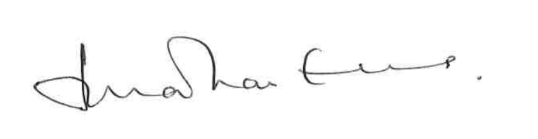 Lord Evans of Weardale KCB DLChair, Committee on Standards in Public Life